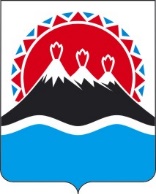 П О С Т А Н О В Л Е Н И ЕГУБЕРНАТОРА КАМЧАТСКОГО КРАЯ    г. Петропавловск-КамчатскийПОСТАНОВЛЯЮ:Образовать организационный комитет по подготовке и проведению
в Камчатском крае Всероссийского молодежного экологического форума «Экосистема» в 2022 году.Утвердить Положение об организационном комитете по подготовке и проведению в Камчатском крае Всероссийского молодежного экологического форума «Экосистема» в 2022 году согласно приложению к настоящему постановлению.Настоящее постановление вступает в силу после дня его официального опубликования.Приложение к постановлению Губернатора Камчатского краяПоложениеоб организационном комитете по подготовке и проведению в Камчатском крае Всероссийского молодежного экологического форума «Экосистема» в 2022 году
1. Общие положения1.1. Организационный комитет по подготовке и проведению в Камчатском крае Всероссийского молодежного экологического форума «Экосистема» в 2022 году (далее – Организационный комитет) является координационным органом,
образованным для обеспечения взаимодействия представителей исполнительных органов государственной власти Камчатского края, территориальных органов федеральных органов исполнительной власти по Камчатскому краю, Законодательного Собрания Камчатского края, органов местного самоуправления муниципальных образований в Камчатском крае, общественных и иных организаций Камчатского края по вопросам подготовки и проведения в Камчатском крае Всероссийского молодежного экологического форума «Экосистема» в 2022 году (далее – Форум).1.2. Организационный комитет в своей деятельности руководствуется
Конституцией Российской Федерации, федеральными законами, иными
нормативными правовыми актами Российской Федерации, Уставом Камчатского
края, законами и иными нормативными правовыми актами Камчатского края, а
также настоящим Положением.1.3. Организационно-техническое обеспечение деятельности
Организационного комитета осуществляется Министерством развития гражданского общества, молодежи и информационной политики Камчатского края.
2. Основные задачи, функции
и права Организационного комитета
2.1. Основными задачами Организационного комитета являются:1) принятие согласованных решений по вопросам подготовки и проведения Форума;2) совершенствование информационного взаимодействия по вопросам
подготовки и проведения Форума;3) контроль за подготовкой и проведением Форума.2.2. Для решения возложенных на него задач Организационный комитет
осуществляет следующие функции:1) рассматривает предложения по разработке планов мероприятий («дорожных карт») по подготовке и проведению Форума, Положения о Форуме;2) вырабатывает комплексные подходы к решению задач, связанных с
подготовкой и проведением Форума;3) утверждает Положение о Форуме;4) проводит мониторинг эффективности реализации мероприятий по
подготовке и проведению Форума.2.3. Организационный комитет имеет право:1) запрашивать в установленном порядке у исполнительных органов
государственной власти Камчатского края, территориальных органов
федеральных органов исполнительной власти по Камчатскому краю, Законодательного Собрания Камчатского края, органов местного самоуправления муниципальных образований в Камчатском крае, общественных и иных организаций информацию по вопросам, входящим в сферу деятельности Организационного комитета;2) заслушивать на своих заседаниях представителей исполнительных органов государственной власти Камчатского края, территориальных органов
федеральных органов исполнительной власти по Камчатскому краю, Законодательного Собрания Камчатского края, органов местного самоуправления муниципальных образований в Камчатском крае, общественных и иных организаций Камчатского края по вопросам, входящим в сферу деятельности Организационного комитета;3) не допускать к участию в Форуме лиц, нарушающих Положение о Форуме;4) создавать рабочие группы для оперативной и качественной подготовки материалов и проектов решений Организационного комитета.3. Состав Организационного комитета
и порядок его деятельностиВ состав Организационного комитета входят председатель, заместитель председателя, секретарь и члены Организационного комитета.Организационный комитет возглавляет Губернатор Камчатского края – председатель Организационного комитета.3.3. Персональный состав Организационного комитета утверждается
распоряжением Губернатора Камчатского края.3.4. Заседания Организационного комитета проводит председатель
Организационного комитета, а в его отсутствие – заместитель председателя Организационного комитета.3.5. Председатель Организационного комитета:1) согласовывает дату, время и место проведения заседания, проекты документов и материалов, подготовленных для проведения заседания;2) принимает решение о приглашении на заседание для обсуждения отдельных вопросов специалистов и экспертов, представителей организаций и учреждений, не включенных в состав Организационного комитета;3) проводит заседание Организационного комитета, подписывает протокол заседания;4) контролирует исполнение принятых Организационным комитетом решений.3.6. Секретарь Организационного комитета:1) обеспечивает подготовку проектов документов Организационного комитета, организует подготовку материалов к заседаниям, согласовывает проекты документов и материалов с председателем Организационного комитета;2) обеспечивает информирование членов Организационного комитета о месте, времени проведения и повестке дня очередного заседания Организационного комитета, обеспечивает их необходимыми документами и материалами;3) выполняет иные поручения председателя Организационного комитета в пределах, выполняемых Организационным комитетом функций. 3.7. Основной формой деятельности Организационного комитета является
проведение заседаний. 3.8. Заседания Организационного комитета проводятся в соответствии с планом работы Организационного комитета.Внеочередные заседания Организационного комитета проводятся по мере
необходимости по решению председателя Организационного комитета.3.11. Заседание правомочно, если на нем присутствуют более половины членов Организационного комитета.3.12. Решения Организационного комитета принимаются простым
большинством голосов присутствующих на заседании членов Организационного
комитета путем открытого голосования.3.13. В случае равенства голосов, решающим является голос
председательствующего на заседании Организационного комитета.3.14. Решения Организационного комитета оформляются протоколом, который подписывается председательствующим на заседании Организационного комитета и секретарем Организационного комитета. [Дата регистрации]№[Номер документа]Об организационном комитете по подготовке и проведению в Камчатском крае Всероссийского молодежного экологического форума «Экосистема» в 2022 году[горизонтальный штамп подписи 1]В.В. Солодов[Дата регистрации]№[Номер документа]